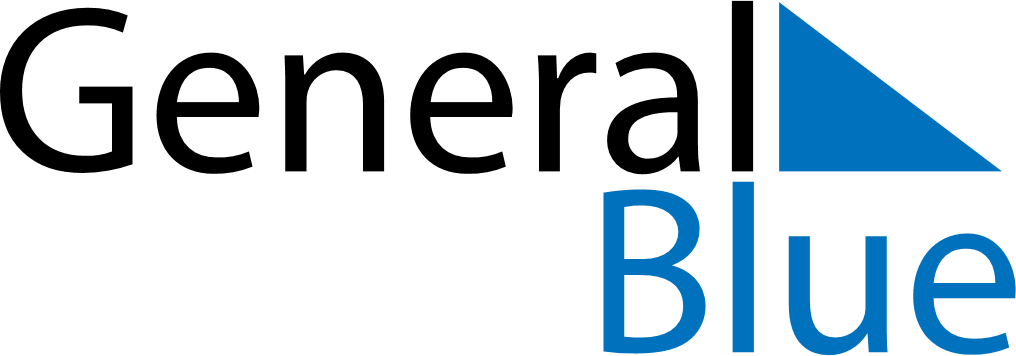 January 2030January 2030January 2030CroatiaCroatiaSUNMONTUEWEDTHUFRISAT12345New Year’s Day6789101112EpiphanyOrthodox Christmas13141516171819202122232425262728293031